ПЕРЕЧЕНЬ ДОКУМЕНТОВОбязательные: копия заполненных страниц паспорта; копия государственного страхового пенсионного удостоверения;2-3 цветных фотографий неформального образца;копия пенсионного удостоверения (при наличии);копия справки об инвалидности (при наличии);Дополнительные  -  предоставляются по требованию Фонда:заключение местных органов соцзащиты или иные документы, свидетельствующие о составе и материальном положении семьи;официальные ответы/отказы в помощи из органов управления здравоохранением и соцзащиты (при наличии).любая другая дополнительная информация, имеющая отношение к медицинским или социальным аспектам просьбы.При обращении представителя Заявителя:копия заполненных страниц паспорта представителя Заявителя;копия документа, подтверждающего родство.Копии документов могут быть:отсканированы и отправлены по электронной почте: mail@happylong.ruпринесены в офис Фонда  по адресу: Санкт-Петербург,  Басков пер., д.12, оф.201* При высылке по электронной почте принимаются отсканированные документы:в качестве, пригодном для чтения;в формате jpeg; название документа соответствует содержанию (например, «Паспорт_Иванов И.И.») суммарный вес вложений – не более 2мб.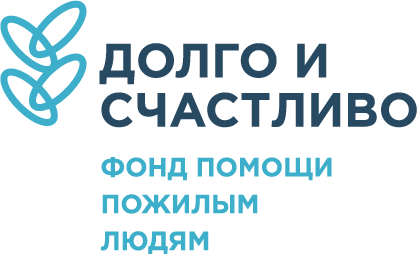 191014 , Санкт- Петербург,Басков пер., д.12, оф.201+7 (921) 909-5941+7 (921) 304-5525www.happylong.ruИНН 7807106417 КПП 780701001ОГРН 1167800050296Банк: CЕВЕРО-ЗАПАДНЫЙ БАНКПАО СБЕРБАНК, БИК 044030653Р\сч 40703810355160000531К\сч 30101810500000000653